КОНКУРС «Назарово2020»ПАСПОРТ ПРОЕКТА*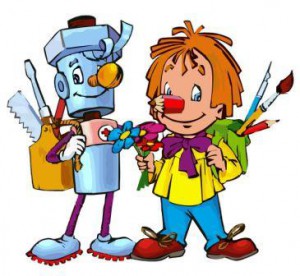 ПРОЕКТНАЯ ИДЕЯПРОЕКТНАЯ ИДЕЯПРОЕКТНАЯ ИДЕЯПРОЕКТНАЯ ИДЕЯПРОЕКТНАЯ ИДЕЯПРОЕКТНАЯ ИДЕЯФЛАГМАНСКАЯ ПРОГРАММАДобровольчествоДобровольчествоДобровольчествоДобровольчествоДобровольчествоНАЗВАНИЕ ПРОЕКТА Мастерская Самоделкина Мастерская Самоделкина Мастерская Самоделкина Мастерская Самоделкина Мастерская СамоделкинаСТАТУС ПРОЕКТА (заявлен, реализуется, реализован)Заявлен Заявлен Заявлен Заявлен Заявлен КРАТКОЕ ОПИСАНИЕ ИДЕИ (АННОТАЦИЯ ПРОЕКТА) Суть проекта заключается в организации творческой мастерской, для детей и подростков г. Назарово. Еженедельно на разных открытых площадках города будут проходить двухчасовые творческие занятия с детьми от 8-16 лет. В рамках проекта воспитанниками детского дома будут проведены мастер-классы разной направленности: Насыпание;Плетение браслетов «Шамбала»Поделки из фетра, зерен кофе, гипса;Твистинг.Скрапбукинг Суть проекта заключается в организации творческой мастерской, для детей и подростков г. Назарово. Еженедельно на разных открытых площадках города будут проходить двухчасовые творческие занятия с детьми от 8-16 лет. В рамках проекта воспитанниками детского дома будут проведены мастер-классы разной направленности: Насыпание;Плетение браслетов «Шамбала»Поделки из фетра, зерен кофе, гипса;Твистинг.Скрапбукинг Суть проекта заключается в организации творческой мастерской, для детей и подростков г. Назарово. Еженедельно на разных открытых площадках города будут проходить двухчасовые творческие занятия с детьми от 8-16 лет. В рамках проекта воспитанниками детского дома будут проведены мастер-классы разной направленности: Насыпание;Плетение браслетов «Шамбала»Поделки из фетра, зерен кофе, гипса;Твистинг.Скрапбукинг Суть проекта заключается в организации творческой мастерской, для детей и подростков г. Назарово. Еженедельно на разных открытых площадках города будут проходить двухчасовые творческие занятия с детьми от 8-16 лет. В рамках проекта воспитанниками детского дома будут проведены мастер-классы разной направленности: Насыпание;Плетение браслетов «Шамбала»Поделки из фетра, зерен кофе, гипса;Твистинг.Скрапбукинг Суть проекта заключается в организации творческой мастерской, для детей и подростков г. Назарово. Еженедельно на разных открытых площадках города будут проходить двухчасовые творческие занятия с детьми от 8-16 лет. В рамках проекта воспитанниками детского дома будут проведены мастер-классы разной направленности: Насыпание;Плетение браслетов «Шамбала»Поделки из фетра, зерен кофе, гипса;Твистинг.Скрапбукинг АКТУАЛЬНОСТЬ В 1-3 предложениях сформулируйте проблему, которую решает ваш проект. Укажите, почему для общества важно решать именно эту проблему, а не другую. Проблема это всегда отсутствие, недостаток, плохое состояние чего-либо. Опишите идеальное состояние делЛето самая любимая пора детей. Кто-то на каникулах отдыхает в летнем лагере,  кто-то уезжает в  деревню к бабушке. Но  есть и такие дети, которые практически на все лето остаются в городе, они слоняются без дела, просиживают за компьютером и телевизором. Для того чтобы снизить количество правонарушений, отвлечь их экранов телевизоров, компьютеров мы планируем разнообразить досуг таких детей. Чтобы их летние каникулы  были  наполнены  новыми  впечатлениями и  яркими  красками. Для этого мы подобрали творческие занятия для разного возраста как для девочек так и для мальчиков.Лето самая любимая пора детей. Кто-то на каникулах отдыхает в летнем лагере,  кто-то уезжает в  деревню к бабушке. Но  есть и такие дети, которые практически на все лето остаются в городе, они слоняются без дела, просиживают за компьютером и телевизором. Для того чтобы снизить количество правонарушений, отвлечь их экранов телевизоров, компьютеров мы планируем разнообразить досуг таких детей. Чтобы их летние каникулы  были  наполнены  новыми  впечатлениями и  яркими  красками. Для этого мы подобрали творческие занятия для разного возраста как для девочек так и для мальчиков.Лето самая любимая пора детей. Кто-то на каникулах отдыхает в летнем лагере,  кто-то уезжает в  деревню к бабушке. Но  есть и такие дети, которые практически на все лето остаются в городе, они слоняются без дела, просиживают за компьютером и телевизором. Для того чтобы снизить количество правонарушений, отвлечь их экранов телевизоров, компьютеров мы планируем разнообразить досуг таких детей. Чтобы их летние каникулы  были  наполнены  новыми  впечатлениями и  яркими  красками. Для этого мы подобрали творческие занятия для разного возраста как для девочек так и для мальчиков.Лето самая любимая пора детей. Кто-то на каникулах отдыхает в летнем лагере,  кто-то уезжает в  деревню к бабушке. Но  есть и такие дети, которые практически на все лето остаются в городе, они слоняются без дела, просиживают за компьютером и телевизором. Для того чтобы снизить количество правонарушений, отвлечь их экранов телевизоров, компьютеров мы планируем разнообразить досуг таких детей. Чтобы их летние каникулы  были  наполнены  новыми  впечатлениями и  яркими  красками. Для этого мы подобрали творческие занятия для разного возраста как для девочек так и для мальчиков.Лето самая любимая пора детей. Кто-то на каникулах отдыхает в летнем лагере,  кто-то уезжает в  деревню к бабушке. Но  есть и такие дети, которые практически на все лето остаются в городе, они слоняются без дела, просиживают за компьютером и телевизором. Для того чтобы снизить количество правонарушений, отвлечь их экранов телевизоров, компьютеров мы планируем разнообразить досуг таких детей. Чтобы их летние каникулы  были  наполнены  новыми  впечатлениями и  яркими  красками. Для этого мы подобрали творческие занятия для разного возраста как для девочек так и для мальчиков.ЦЕЛЬ Цель проекта – это конкретный способ (действие) решения проблемы и достижения или приближения к желаемому будущему, которое описано в актуальности вашего проекта.Вовлечение детей и подростков г Назарово в сферу творческой активности, посредством организации  творческой мастерской на открытых площадках города.Вовлечение детей и подростков г Назарово в сферу творческой активности, посредством организации  творческой мастерской на открытых площадках города.Вовлечение детей и подростков г Назарово в сферу творческой активности, посредством организации  творческой мастерской на открытых площадках города.Вовлечение детей и подростков г Назарово в сферу творческой активности, посредством организации  творческой мастерской на открытых площадках города.Вовлечение детей и подростков г Назарово в сферу творческой активности, посредством организации  творческой мастерской на открытых площадках города.ПЛАН РЕАЛИЗАЦИИ Последовательный набор Ваших действий для того, чтобы реализовать проект. Другими словами: что и в каком порядке, в какие сроки вы будете делать и кто ответственный.1. Изготовление сувениров для благотворительных акций и ярмарок.2. Квест «Очумелые ручки».площадка детского дома Г.Назарово3.Благотворительная акция «Подарок с любовью» «Детство без слез», 4.Работа творческой мастерской в  рамках праздника «День защиты детей».5. Работа творческой мастерской на территории сквера им. М. Ладыниной 6. Участие в благ.ярмарке «Четыре лапы».7. Участие в благ. ярмарке «Поделись добром».8. Проведение МК в МФЦ «Центр помощи семье и детям»9.Работа творческой мастерской  на игровой площадке м-он Заречный.10. Работа творческой мастерской  в Детском парке.11. Работа творческой мастерской  в п. Бор.12.Фотовыставка «Наши Самоделкины» в витринах м-н Юность.13.Арт - объект. «Страна мастеров».14.Освещение работыМастерская Самоделкина в СМИ.1. Изготовление сувениров для благотворительных акций и ярмарок.2. Квест «Очумелые ручки».площадка детского дома Г.Назарово3.Благотворительная акция «Подарок с любовью» «Детство без слез», 4.Работа творческой мастерской в  рамках праздника «День защиты детей».5. Работа творческой мастерской на территории сквера им. М. Ладыниной 6. Участие в благ.ярмарке «Четыре лапы».7. Участие в благ. ярмарке «Поделись добром».8. Проведение МК в МФЦ «Центр помощи семье и детям»9.Работа творческой мастерской  на игровой площадке м-он Заречный.10. Работа творческой мастерской  в Детском парке.11. Работа творческой мастерской  в п. Бор.12.Фотовыставка «Наши Самоделкины» в витринах м-н Юность.13.Арт - объект. «Страна мастеров».14.Освещение работыМастерская Самоделкина в СМИ.1. 01.05.- 15.05.20152. 11.06.15    15.07.153. Один раз в месяц.01. 06.154. 01.06.155. 05.06.15    25.06.156. 10-12 06. 15 7. 8. 01.07.15   12.07.159. 06.07.15.10.19.06 15       20.07 1511. 25 .07.1512.20.07.15 -10.08.1513. 20.05-25.07.1514. 03.06.15      20.06.15      30.07.151. 01.05.- 15.05.20152. 11.06.15    15.07.153. Один раз в месяц.01. 06.154. 01.06.155. 05.06.15    25.06.156. 10-12 06. 15 7. 8. 01.07.15   12.07.159. 06.07.15.10.19.06 15       20.07 1511. 25 .07.1512.20.07.15 -10.08.1513. 20.05-25.07.1514. 03.06.15      20.06.15      30.07.151.Мельцев М2. Мацнева Т.А. 3. Хисамутдинова Ю.И.4.Щуровский А.5. Ким Н.6.Иванова Н.С.7.Ким Н..8.Шпанова И.9.Щуровский А.10. Мацнева Т.А.11.Мельцев М.12. Щуровский А.13. Шпанова И.14. Мельцев М.ВРЕМЯ РЕАЛИЗАЦИИ ПРОЕКТАДаты начала и окончания проекта.01.05.2015- 31.07.201501.05.2015- 31.07.201501.05.2015- 31.07.201501.05.2015- 31.07.201501.05.2015- 31.07.2015ЦЕЛЕВАЯ ГРУППА  Кто получит пользу от реализации вашего проекта? Указывайте конкретные социальные группы. Дети и подростки г. Назарово в возрасте 8 -16 лет, 200 чел.Пациенты детской больницы, 50 чел.Дети с ОВЗ МФЦ «Центр помощи семь и детям», 30 чел.Воспитанники детского дома  от 8 до 16 лет, 70 чел.Дети и подростки п. Бор в возрасте 8 -16 лет, 40 чел.Благополучатели и  дарители принявшие участие в благотворительных ярмарках «Поделись добром» «Четыре лапы», 100 чел.Дети и подростки г. Назарово в возрасте 8 -16 лет, 200 чел.Пациенты детской больницы, 50 чел.Дети с ОВЗ МФЦ «Центр помощи семь и детям», 30 чел.Воспитанники детского дома  от 8 до 16 лет, 70 чел.Дети и подростки п. Бор в возрасте 8 -16 лет, 40 чел.Благополучатели и  дарители принявшие участие в благотворительных ярмарках «Поделись добром» «Четыре лапы», 100 чел.Дети и подростки г. Назарово в возрасте 8 -16 лет, 200 чел.Пациенты детской больницы, 50 чел.Дети с ОВЗ МФЦ «Центр помощи семь и детям», 30 чел.Воспитанники детского дома  от 8 до 16 лет, 70 чел.Дети и подростки п. Бор в возрасте 8 -16 лет, 40 чел.Благополучатели и  дарители принявшие участие в благотворительных ярмарках «Поделись добром» «Четыре лапы», 100 чел.Дети и подростки г. Назарово в возрасте 8 -16 лет, 200 чел.Пациенты детской больницы, 50 чел.Дети с ОВЗ МФЦ «Центр помощи семь и детям», 30 чел.Воспитанники детского дома  от 8 до 16 лет, 70 чел.Дети и подростки п. Бор в возрасте 8 -16 лет, 40 чел.Благополучатели и  дарители принявшие участие в благотворительных ярмарках «Поделись добром» «Четыре лапы», 100 чел.Дети и подростки г. Назарово в возрасте 8 -16 лет, 200 чел.Пациенты детской больницы, 50 чел.Дети с ОВЗ МФЦ «Центр помощи семь и детям», 30 чел.Воспитанники детского дома  от 8 до 16 лет, 70 чел.Дети и подростки п. Бор в возрасте 8 -16 лет, 40 чел.Благополучатели и  дарители принявшие участие в благотворительных ярмарках «Поделись добром» «Четыре лапы», 100 чел.РЕЗУЛЬТАТ Как Вы поймёте, что идея полностью воплощена? Будут проведены мастер-классы, в рамках творческой мастерской. Опубликовано 3 заметки в СМИ.Будет передана заработанная сумма денег в фонд помощи детям «Поделись добром» и в фонд помощи бездомным животным «Четыре лапы»,20 воспитанников детского дома примут непосредственное участие в реализации проекта.Будут одарены сувенирами 50 пациентов детской поликлиники г. Назарово. Для жителей г. Назарово будет проведена Фотовыставка «Наши Самоделкины», 3000 чел. Участниками проекта будет создан арт-объект «Страна мастеров»Будут проведены мастер-классы, в рамках творческой мастерской. Опубликовано 3 заметки в СМИ.Будет передана заработанная сумма денег в фонд помощи детям «Поделись добром» и в фонд помощи бездомным животным «Четыре лапы»,20 воспитанников детского дома примут непосредственное участие в реализации проекта.Будут одарены сувенирами 50 пациентов детской поликлиники г. Назарово. Для жителей г. Назарово будет проведена Фотовыставка «Наши Самоделкины», 3000 чел. Участниками проекта будет создан арт-объект «Страна мастеров»Будут проведены мастер-классы, в рамках творческой мастерской. Опубликовано 3 заметки в СМИ.Будет передана заработанная сумма денег в фонд помощи детям «Поделись добром» и в фонд помощи бездомным животным «Четыре лапы»,20 воспитанников детского дома примут непосредственное участие в реализации проекта.Будут одарены сувенирами 50 пациентов детской поликлиники г. Назарово. Для жителей г. Назарово будет проведена Фотовыставка «Наши Самоделкины», 3000 чел. Участниками проекта будет создан арт-объект «Страна мастеров»Будут проведены мастер-классы, в рамках творческой мастерской. Опубликовано 3 заметки в СМИ.Будет передана заработанная сумма денег в фонд помощи детям «Поделись добром» и в фонд помощи бездомным животным «Четыре лапы»,20 воспитанников детского дома примут непосредственное участие в реализации проекта.Будут одарены сувенирами 50 пациентов детской поликлиники г. Назарово. Для жителей г. Назарово будет проведена Фотовыставка «Наши Самоделкины», 3000 чел. Участниками проекта будет создан арт-объект «Страна мастеров»Будут проведены мастер-классы, в рамках творческой мастерской. Опубликовано 3 заметки в СМИ.Будет передана заработанная сумма денег в фонд помощи детям «Поделись добром» и в фонд помощи бездомным животным «Четыре лапы»,20 воспитанников детского дома примут непосредственное участие в реализации проекта.Будут одарены сувенирами 50 пациентов детской поликлиники г. Назарово. Для жителей г. Назарово будет проведена Фотовыставка «Наши Самоделкины», 3000 чел. Участниками проекта будет создан арт-объект «Страна мастеров»ГЕОГРАФИЯ ПРОЕКТАГЕОГРАФИЯ ПРОЕКТАГЕОГРАФИЯ ПРОЕКТАГЕОГРАФИЯ ПРОЕКТАГЕОГРАФИЯ ПРОЕКТАГЕОГРАФИЯ ПРОЕКТАКакое  Муниципальное образование Вы представляете (Муниципальный район / город, поселок, село)г.Назаровог.Назаровог.Назаровог.Назаровог.НазаровоНа какую территорию будет распространен Ваш проект?Г. Назарово, п. Бор.Г. Назарово, п. Бор.Г. Назарово, п. Бор.Г. Назарово, п. Бор.Г. Назарово, п. Бор.РЕСУРСЫ, НЕОБХОДИМЫЕ ДЛЯ РЕАЛИЗАЦИИ ИДЕИРЕСУРСЫ, НЕОБХОДИМЫЕ ДЛЯ РЕАЛИЗАЦИИ ИДЕИРЕСУРСЫ, НЕОБХОДИМЫЕ ДЛЯ РЕАЛИЗАЦИИ ИДЕИРЕСУРСЫ, НЕОБХОДИМЫЕ ДЛЯ РЕАЛИЗАЦИИ ИДЕИРЕСУРСЫ, НЕОБХОДИМЫЕ ДЛЯ РЕАЛИЗАЦИИ ИДЕИРЕСУРСЫ, НЕОБХОДИМЫЕ ДЛЯ РЕАЛИЗАЦИИ ИДЕИМАТЕРИАЛЬНЫЕ РЕСУРСЫМАТЕРИАЛЬНЫЕ РЕСУРСЫМАТЕРИАЛЬНЫЕ РЕСУРСЫМАТЕРИАЛЬНЫЕ РЕСУРСЫМАТЕРИАЛЬНЫЕ РЕСУРСЫМАТЕРИАЛЬНЫЕ РЕСУРСЫВсё то, что можно приобрести: товары, вещи, материалыЦенаКоличество Количество Количество Общая стоимостьФутболки с логотипом «Мастерская Самоделкина»Фотобумага глянец 10*15. 50шт-1 упПодитог:1.Кружок « Плетение браслетов  «Шамбала»»Шнур вощеный.  1 уп -100 мБусины «Шамбала», 10 ммБусины акриловые, объем 10мм. 1 уп-70штБусины акриловые, объем 8мм 1уп-120штШнур нейлоновый разноцветный, 1,5мм 1уп-100мШнур нейлоновый, 1,5мм 1 уп -100 мПодитог2.Кружок «Поделки из фетра»"Gamma" Фетр декоративный FKG1 30х45  1уп-3листа.Декор (Полубусины, стразы, глазки)Клей «Момент кристалл»Магнитная лентаПодитог 3 Кружок  «Твистинг»Шары для моделирования «Ассорти» 100шт4 Кружок  «Скрапбукинга»Дырокол ЦветокДырокол фигурный ЛистикДырокол Бордюрный Дырокол БабочкаРоза, фом объемный 1уп-12шт Кала,фом (1 уп -12шт)Набор бумаги для скрапбукинга 15*15см, 48л.Полубусины, 10 штСтразы 1 уп 260штПоделочный картон А4  рис. Сердце, горошек, цветы, бабочки. 1 уп-5листов.Скотч двусторонняя 0,5см*50мЛента фигурная сердце, цветы, бабочкиАльбом для акварели,20лПодитог:5 Кружок «Насыпушки»Соль «Экстра» Ракушки.Клей «Мастер» Разноцветные камни.Стопки, 50мл. стекло 1 уп -6штФужеры. 1 уп- 6 шт.Стаканчики, 100мл стекло 1 уп- 6штБокал "Кристалл" 100мл прозрачный пластик, 1уп-10штПодитог:Итог:250703001550. 50250 250.90 70. 110. 801.4502002002007002518 300505015018451101. 20 руб.2. 60руб.3. 110 руб.4. 60 руб.5. 90руб.6. 180руб.7. 150 руб8. 50руб10шт3уп1.4уп2. 60шт 3. 10 4. 5 5. 2уп6 2уп 20 уп5уп1шт 2рул.4 уп2шт1 шт2шт1шт10уп10уп1уп5уп4 уп6шт2шт 35шт1.10 кг. 2.1уп.3. 2шт.4.2 уп.5. 10уп.6. 4уп.7. 4 уп.8.3 уп.10шт3уп1.4уп2. 60шт 3. 10 4. 5 5. 2уп6 2уп 20 уп5уп1шт 2рул.4 уп2шт1 шт2шт1шт10уп10уп1уп5уп4 уп6шт2шт 35шт1.10 кг. 2.1уп.3. 2шт.4.2 уп.5. 10уп.6. 4уп.7. 4 уп.8.3 уп.10шт3уп1.4уп2. 60шт 3. 10 4. 5 5. 2уп6 2уп 20 уп5уп1шт 2рул.4 уп2шт1 шт2шт1шт10уп10уп1уп5уп4 уп6шт2шт 35шт1.10 кг. 2.1уп.3. 2шт.4.2 уп.5. 10уп.6. 4уп.7. 4 уп.8.3 уп.250021025101. 12002. 9003. 5004.2505. 500.6.50028501800350.11016026201. 1800 400 200 400 700 250 180 300 250 2009008012555045351. 200руб.2. 60 руб.3. 220 руб.4. 120 руб.5. 900руб.6. 720 руб.7. 600руб8. 150руб2650руб16980рубИНЫЕ РЕСУРСЫ (административные, кадровые ресурсы и др.)Письма поддержки от организаций:1.Региональный еженедельник «Точное время»2. КГКОУ «Назаровский детский дом №1»4. МФЦ «Цент помощи семье и детям»6.7.Благотворительный Фонд помощи детям города Назарово «Поделись добром»8 Благотворительный Фонд помощи бездомным животным «Четыре лапы»9. ДК «Энергетик»п.БорПисьма поддержки от организаций:1.Региональный еженедельник «Точное время»2. КГКОУ «Назаровский детский дом №1»4. МФЦ «Цент помощи семье и детям»6.7.Благотворительный Фонд помощи детям города Назарово «Поделись добром»8 Благотворительный Фонд помощи бездомным животным «Четыре лапы»9. ДК «Энергетик»п.БорПисьма поддержки от организаций:1.Региональный еженедельник «Точное время»2. КГКОУ «Назаровский детский дом №1»4. МФЦ «Цент помощи семье и детям»6.7.Благотворительный Фонд помощи детям города Назарово «Поделись добром»8 Благотворительный Фонд помощи бездомным животным «Четыре лапы»9. ДК «Энергетик»п.БорПисьма поддержки от организаций:1.Региональный еженедельник «Точное время»2. КГКОУ «Назаровский детский дом №1»4. МФЦ «Цент помощи семье и детям»6.7.Благотворительный Фонд помощи детям города Назарово «Поделись добром»8 Благотворительный Фонд помощи бездомным животным «Четыре лапы»9. ДК «Энергетик»п.БорПисьма поддержки от организаций:1.Региональный еженедельник «Точное время»2. КГКОУ «Назаровский детский дом №1»4. МФЦ «Цент помощи семье и детям»6.7.Благотворительный Фонд помощи детям города Назарово «Поделись добром»8 Благотворительный Фонд помощи бездомным животным «Четыре лапы»9. ДК «Энергетик»п.БорИМЕЮЩИЕСЯ РЕСУРСЫ (Кадровые, материальные и др.)Материальные ресурсы:Ножницы - 20 шт Линейка -20штБумага офисная, белая– 1 упак. Нитки, иголки.Насос для надувания шаров- 5 шт.Гуашь-4 набВитражные краски- 5 наборов.Синтепон Карандаш простой – 10штМаркеры-4 шт.Гипс-3 кгКлей ПВА- 4 фл.Клей карандаш- 10 шт.Цифровой фотоаппарат Nikon..Принтер Epson.Стол раскладной- 5 штСтулья пластик 5 шт.Материальные ресурсы:Ножницы - 20 шт Линейка -20штБумага офисная, белая– 1 упак. Нитки, иголки.Насос для надувания шаров- 5 шт.Гуашь-4 набВитражные краски- 5 наборов.Синтепон Карандаш простой – 10штМаркеры-4 шт.Гипс-3 кгКлей ПВА- 4 фл.Клей карандаш- 10 шт.Цифровой фотоаппарат Nikon..Принтер Epson.Стол раскладной- 5 штСтулья пластик 5 шт.Материальные ресурсы:Ножницы - 20 шт Линейка -20штБумага офисная, белая– 1 упак. Нитки, иголки.Насос для надувания шаров- 5 шт.Гуашь-4 набВитражные краски- 5 наборов.Синтепон Карандаш простой – 10штМаркеры-4 шт.Гипс-3 кгКлей ПВА- 4 фл.Клей карандаш- 10 шт.Цифровой фотоаппарат Nikon..Принтер Epson.Стол раскладной- 5 штСтулья пластик 5 шт.Материальные ресурсы:Ножницы - 20 шт Линейка -20штБумага офисная, белая– 1 упак. Нитки, иголки.Насос для надувания шаров- 5 шт.Гуашь-4 набВитражные краски- 5 наборов.Синтепон Карандаш простой – 10штМаркеры-4 шт.Гипс-3 кгКлей ПВА- 4 фл.Клей карандаш- 10 шт.Цифровой фотоаппарат Nikon..Принтер Epson.Стол раскладной- 5 штСтулья пластик 5 шт.Материальные ресурсы:Ножницы - 20 шт Линейка -20штБумага офисная, белая– 1 упак. Нитки, иголки.Насос для надувания шаров- 5 шт.Гуашь-4 набВитражные краски- 5 наборов.Синтепон Карандаш простой – 10штМаркеры-4 шт.Гипс-3 кгКлей ПВА- 4 фл.Клей карандаш- 10 шт.Цифровой фотоаппарат Nikon..Принтер Epson.Стол раскладной- 5 штСтулья пластик 5 шт.СТОИМОСТЬ ПРОЕКТА Сколько, по Вашим подсчетам, всё это стоит: имеющаяся сумма, запрашиваемая суммаОбщая сумма:21660Общая сумма:21660Общая сумма:21660Общая сумма:21660Общая сумма:21660СТОИМОСТЬ ПРОЕКТА Сколько, по Вашим подсчетам, всё это стоит: имеющаяся сумма, запрашиваемая суммаИмеющаяся сумма: 18000Имеющаяся сумма: 18000Имеющаяся сумма: 18000Запрашиваемая сумма:  16480Запрашиваемая сумма:  16480КОМАНДА ПРОЕКТАКОМАНДА ПРОЕКТАКОМАНДА ПРОЕКТАКОМАНДА ПРОЕКТАКОМАНДА ПРОЕКТАКОМАНДА ПРОЕКТАКто является руководителем Вашей команды? Ф.И.О., полностьюШпанова Ирина Шпанова Ирина Шпанова Ирина Шпанова Ирина Кто является руководителем Вашей команды? Телефон8-923-576-91-198-923-576-91-198-923-576-91-198-923-576-91-19Кто является руководителем Вашей команды? Е-mailnatalia.natalia.ivano2009@yandex.runatalia.natalia.ivano2009@yandex.runatalia.natalia.ivano2009@yandex.runatalia.natalia.ivano2009@yandex.ruКто является руководителем Вашей команды? Ссылка на профиль в социальной сети VKКто является руководителем Вашей команды? Место работы/учебыЧлены проектной команды, которые поедут представлять идею Перечислите КАЖДОГО члена Вашей команды и их функционала в проекте1.Иванова Наталья Сергеевна.Киселев Саша2. Ким Наталья Викторовна. Шпанова Ира.3. Мацнева Татьяна АнатольевнаЩуровский Алексей1. Координатор (Скрапбукинг, плетение браслетов Шамбала)2.Координатор (Твистинг, поделки из фетра)3. Координатор (Насыпание)1. Координатор (Скрапбукинг, плетение браслетов Шамбала)2.Координатор (Твистинг, поделки из фетра)3. Координатор (Насыпание)1. Координатор (Скрапбукинг, плетение браслетов Шамбала)2.Координатор (Твистинг, поделки из фетра)3. Координатор (Насыпание)1. КГКОУ «Назаровский детский дом №1»2. КГКОУ «Назаровский детский дом №1»3. КГКОУ «Назаровский детский дом №1»МОУ СОШ №1,7«Б» класс3. МОУ СОШ №3,6«Б» класс4. МОУ СОШ №3, 6 «Б»класс